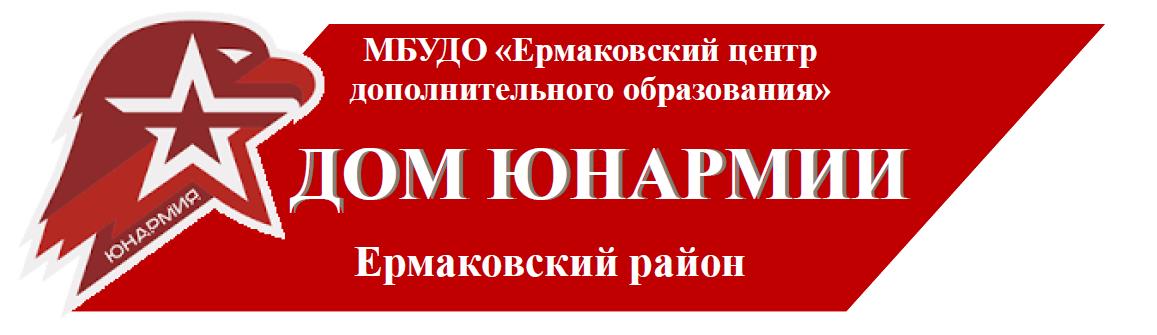 План деятельности МО ВВПОД «Юнармия» на январь 2024 г.№ п/пНазвание мероприятияДата мероприятияУчастникиМесто проведенияВремя начала и окончания мероприятия, час.Описание мероприятияОтветственный1Встречи с участниками СВОВ теч. месяцаЮнармейские отряды ООс. ЕрмаковскоеПо согласованиюЗайцева Т.П., +7 923 263-51-412Урок мужества «Блокада Ленинграда» 27.01.Юнармейские отряды ОООбразовательные организации районаПо согласованиюмероприятия согласно методических рекомендаций Дома офицеров г. КрасноярскПедагоги-наставники3Юнармейский благотворительный проект «Миллион добрых дел»декабрь в теч. мес.Юнармейские отряды ОООбразовательные организации районаПо согласованиюОказание волонтерской помощиПедагоги-наставники